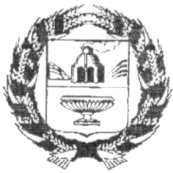 CОБРАНИЕ ДЕПУТАТОВ ГОНОШИХИНСКОГО СЕЛЬСОВЕТА ЗАРИНСКОГО РАЙОНА АЛТАЙСКОГО КРАЯ                                                           РЕШЕНИЕ 27.09.2022                                                                                                                   № 10с. ГоношихаВ соответствии со статьей 32 Устава  муниципального образования Гоношихинский сельсовет Заринского района Алтайского края, статьей 44 Регламента Собрания депутатов Гоношихинского сельсовета Собрание депутатов РЕШИЛО:1. Утвердить структуру Собрание депутатов Гоношихинского сельсовета.В структуру Собрания депутатов Гоношихинского сельсовета входят:- Глава сельсовета (устав от 11.05.2017);-Заместитель председателя Собрания депутатов Гоношихинского сельсовета;-мандатная комиссия;- постоянная комиссия по образованию, здравоохранению, бюджету, культуре и социальной политике; - постоянная комиссия по вопросам развития сельского хозяйства, природопользования и благоустройства; - секретарь Собрания депутатов Гоношихинского сельсовета2.  Настоящее решение  вступает в силу с момента его принятия.3. Контроль за исполнением настоящего решения возложить на председателя Собрания депутатов Гоношихинского сельсовета.Глава сельсовета                                                                                      П.Я.ДикОб утверждении структуры Собрания депутатов Гоношихинского сельсовета